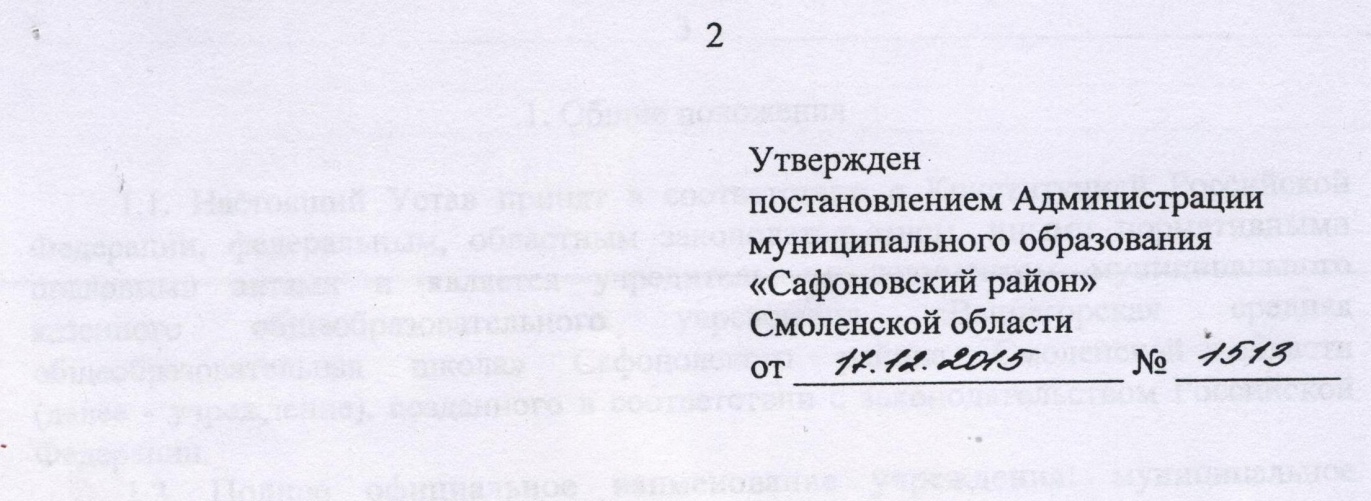 Уставмуниципального казенного общеобразовательного учреждения «Вышегорская средняя общеобразовательная школа» Сафоновского района Смоленской областиг.	Сафоново2015 г.Общие положения Настоящий Устав принят в соответствии с Конституцией Российской Федерации, федеральным, областным законодательством, иными нормативными правовыми актами и является учредительным документом муниципального казенного общеобразовательного учреждения «Вышегорская средняя общеобразовательная школа» Сафоновского района Смоленской области (далее - учреждение), созданного в соответствии с законодательством Российской Федерации.Полное официальное наименование учреждения: муниципальное казенное общеобразовательное учреждение «Вышегорская средняя общеобразовательная школа» Сафоновского района Смоленской области;сокращенное наименование учреждения: МКОУ «Вышегорская СОШ». Учреждение является некоммерческой организацией, организационно-правовая форма - казенное учреждение; тип - общеобразовательная организация и определяет в качестве предмета своей деятельности образовательную деятельность по общеобразовательным программам по основным общеобразовательным программам начального общего, основного общего и среднего общего образования.Реализация указанных программ в рамках федеральных государственных образовательных стандартов осуществляется бесплатно. Учредителем и собственником имущества учреждения является муниципальное образование «Сафоновский район» Смоленской области. Функции и полномочия учредителя                    и собственника имущества учреждения исполняет Администрация муниципального образования «Сафоновский район» Смоленской области (далее - учредитель).Учреждение находится в ведомственном подчинении комитета по образованию Администрации муниципального образования «Сафоновский район» Смоленской области, который является главным распорядителем денежных средств (далее - комитет по образованию). Учреждение в своей образовательной, воспитательной и административно-хозяйственной деятельности подотчетно учредителю. Юридический адрес учреждения: Смоленская область, Сафоновский район,                          д. Вышегор, ул. Тухачевского, д. 16.Место нахождения учреждения (фактический и почтовый адрес): 215524, Российская Федерация, Смоленская область, Сафоновский район, д. Вышегор, ул. Тухачевского, д. 16. Учреждение является юридическим лицом, имеет обособленное имущество, самостоятельный баланс, печать со своим наименованием, штампы, бланки и другие реквизиты, необходимые для его деятельности. Учреждение может иметь в своей структуре обособленные структурные подразделения - филиалы. Учреждение приобретает права юридического лица в части ведения уставной финансово-хозяйственной деятельности, направленной на организацию образовательного процесса, со дня его государственной регистрации. Учреждение вправе от своего имени заключать договоры, приобретать имущественные и личные неимущественные права и нести обязанности, быть истцом и ответчиком в судебных органах. Учреждение отвечает по своим обязательствам находящимися в его распоряжении денежными средствами. При недостаточности у учреждения указанных средств ответственность    по его обязательствам несет собственник имущества, закрепленного за учреждением, в порядке, определяемом действующим законодательством. В своей деятельности учреждение руководствуется Конституцией Российской Федерации, Гражданским кодексом 	Российской Федерации, Федеральным законом                                 «О некоммерческих организациях», Федеральным законом «Об образовании в Российской Федерации», нормативно-правовыми актами Смоленской 	области, муниципального образования «Сафоновский район» Смоленской области и настоящим Уставом.Предмет цели, задачи и виды деятельности учрежденияПредметом деятельности учреждения	является реализация конституционного права граждан Российской Федерации на получение общедоступного и бесплатного начального общего, основного общего и среднего общего образования в интересах человека, семьи, общества                            и государства; обеспечение охраны и укрепления здоровья и создание благоприятных условий для разностороннего развития личности, в том числе возможности удовлетворения потребности обучающихся в самообразовании и получении дополнительного образования. Учреждение осуществляет свою деятельность в соответствии с целями и задачами деятельности, определяемыми настоящим Уставом в соответствии с законодательством                            об образовании, путем выполнения работ, оказания услуг в сфере образования. Основными целями деятельности учреждения являются: образовательная деятельность по образовательным программам начального общего, основного общего и среднего общего образования; формирование общей культуры личности обучающихся на основе усвоения содержания общеобразовательных и дополнительных программ, реализуемых учреждением; адаптация обучающихся к жизни в обществе; создание основы для осознанного выбора и последующего освоения профессиональных образовательных программ; формирование духовно зрелой личности, осознающей свою ответственность перед обществом; воспитание гражданственности, трудолюбия, уважения к правам и свободам человека, любви к окружающей природе, Родине, семье; формирование здорового образа жизни. Основными задачами деятельности учреждения являются: создание условий для достижения целей, указанных в пункте 2.3 Устава; создание условий для выявления и развития интересов и способностей обучающихся в различных видах деятельности, формирование у них навыков самообразования; предоставление условий для свободного поиска научного знания о мире, нравственной истины, смысла человеческой жизни. Основным видом деятельности учреждения является образовательная деятельность, которая включает в себя реализацию общеобразовательных программ.К иным видам деятельности учреждения, не являющимся основным видом деятельности, относятся: реализовывать по желанию родителей (законных представителей) обучающихся дополнительных общеобразовательных программ по специальным и общеобразовательным предметам; осуществлять присмотр и уход за детьми в группах продленного дня; вести научно-практическую деятельность по разработке новых учебных программ, курсов, учебно-методических пособий для обучающихся, педагогов и родителей; проводить консультации и семинары для отдельных лиц и заинтересованных организаций по вопросам образования; организовывать культурно-массовые мероприятия; издавать печатную и рекламную продукцию. Учреждение в соответствии с действующим законодательством и настоящим Уставом может осуществлять платную образовательную деятельность как по основным, так                       и по дополнительным общеобразовательным программам. Учреждение вправе осуществлять в соответствии с действующим законодательством предпринимательскую и иную приносящую доход деятельность при условии, что это не наносит ущерб основной деятельности учреждения и соответствует целям его создания.Организация образовательного процесса Обучение в учреждении ведется на русском языке. В учреждении реализуются программы начального общего образования, основного общего образования, среднего общего образования, а также дополнительные общеобразовательные программы. С учетом потребностей и возможностей обучающихся основные общеобразовательные программы могут осваиваться в очной и заочной формах. Допускается сочетание различных форм получения образования и форм обучения.Условия и порядок освоения основных общеобразовательных программ в заочной форме определяются соответствующим локальным актом учреждения.Порядок регламентации и оформления отношений учреждения, обучающихся и их родителей (законных представителей) определяются соответствующим локальным актом учреждения. Сроки получения обучающимися общего образования устанавливаются соответствующими Федеральными государственными образовательными стандартами                                и составляют для начального общего образования - 4 года, основного общего образования - 5 лет, среднего общего образования - 2 года. Прием в учреждение осуществляется на основании правил приема обучающихся, разрабатываемых учреждением самостоятельно. Содержание начального общего, основного общего и среднего общего образования определяется образовательными программами начального общего, основного общего и среднего общего образования.Процесс обучения в учреждении на каждом этапе включает в себя освоение обучающимися как основной общеобразовательной программы, так и дополнительной образовательной программы.Общеобразовательные программы и дополнительные образовательные программы разрабатываются и утверждаются учреждением самостоятельно и составляют в совокупности образовательную программу соответствующего уровня общего образования. Образовательная программа соответствующего уровня общего образования включает в себя учебный план, календарный учебный график, рабочие программы учебных предметов, курсов, дисциплин (модулей), оценочные и методические материалы, а также иные компоненты, обеспечивающие воспитание и обучение обучающихся.Учебный план образовательной программы разрабатывается в соответствии с федеральным базисным учебным планом образовательных учреждений Российской Федерации, реализующих программы общего образования, и определяет перечень, трудоемкость, последовательность                       и распределение по периодам обучения учебных предметов, курсов, дисциплин (модулей), практики, иных видов учебной деятельности обучающихся и формы их промежуточной аттестации. Образовательная деятельность по образовательным программам соответствующего уровня общего образования организуется в соответствии с расписанием учебных занятий, которое определяется учреждением. Учебный год в учреждении начинается 01 сентября и заканчивается в соответствии              с учебным планом соответствующей образовательной программы. Если начало учебного года приходится на выходной день, то первый учебный день может быть перенесен на первый рабочий день, следующий за 01 сентября. Продолжительность учебного года в 1 классах - 33 недели, во 2-11 классах - не менее 34 недель. Для обучающихся первых классов в течение года устанавливаются дополнительные недельные каникулы. В процессе освоения соответствующих образовательных программ обучающимся предоставляются каникулы. Продолжительность каникул в течение учебного года не должна быть менее 30 дней, а летом - не менее 8 недель. Режим занятий обучающихся определяется соответствующим локальным актом учреждения. Права и обязанности обучающихся определяются соответствующим локальным актом учреждения. Освоение образовательной программы соответствующего уровня, в том числе отдельной части или всего объема учебного предмета, курса, дисциплины (модуля) образовательной программы, сопровождается текущим контролем успеваемости и промежуточной аттестацией обучающихся.Формы и порядок проведения текущего контроля успеваемости обучающихся определяются соответствующим локальным актом учреждения.Формы проведения промежуточной аттестации определяются учебным планом учреждения, а порядок ее проведения соответствующим локальным актом учреждения. Обучающиеся, освоившие в полном объеме соответствующую образовательную программу учебного года, переводятся в следующий класс.Обучающиеся, не прошедшие промежуточной аттестации по уважительным причинам или имеющие неудовлетворительные результаты промежуточной аттестации по одному или нескольким учебным предметам переводятся в следующий класс условно.Ответственность за ликвидацию обучающимися академической задолженности в течение следующего учебного года возлагается на их родителей (законных представителей).Обучающиеся учреждения, не ликвидировавшие в установленные учреждением сроки академической задолженности с момента ее образования, по усмотрению их родителей (законных представителей) оставляются на повторное обучение, переводятся на обучение по адаптированным образовательным программам в соответствии с рекомендациями психолого-медико-педагогической комиссии либо на обучение по индивидуальному учебному плану. Порядок и основания отчисления обучающихся определяются соответствующим локальным актом учреждения. Освоение обучающимися образовательных программ основного общего и среднего общего образования завершается итоговой аттестацией, которая является обязательной.Итоговая аттестация, завершающая освоение имеющих государственную аккредитацию основных образовательных программ, является государственной итоговой аттестацией.Государственную итоговую аттестацию выпускников учреждения осуществляет государственная экзаменационная комиссия.Формы государственной итоговой аттестации и порядок ее проведения определяются федеральным органом исполнительной власти, осуществляющим функции по выработке государственной политики и нормативно-правовому регулированию в сфере образования.К государственной итоговой аттестации допускаются обучающиеся, не имеющие академической задолженности и в полном объеме выполнившие учебный план или индивидуальный учебный план, если иное не установлено порядком проведения государственной итоговой аттестации по соответствующим образовательным программам. Лицам, успешно прошедшим государственную итоговую аттестацию                                   по образовательным программам основного общего и среднего общего образования, выдаются документы об основном общем или среднем общем образовании, подтверждающие получение общего образования соответствующего уровня. Лицам, не прошедшим итоговой аттестации или получившим на итоговой аттестации неудовлетворительные результаты, а также лицам, освоившим часть образовательной программы основного общего и среднего общего образования и (или) отчисленным из учреждения, выдается справка об обучении или о периоде обучения по образцу, самостоятельно устанавливаемому учреждением.Управление учреждением Общее руководство деятельностью учреждения осуществляет учредитель. К компетенции учредителя относится: утверждение Устава учреждения, изменений и дополнений к нему; назначение и освобождение от должности директора учреждения, в том числе досрочное прекращение его полномочий; установление муниципальных заданий для учреждения; согласование программы развития учреждения; рассмотрение ежегодного отчета учреждения о поступлении и расходовании материальных и финансовых средств, а также отчета о результатах самообследования учреждения; осуществление контроля за обеспечением учебно-воспитательного процесса                         в учреждении; оказание содействия в решении вопросов, связанных с материально-финансовым обеспечением деятельности учреждения; контроль за целевым использованием учреждением собственности, закрепленной                за ним учредителем на праве оперативного управления; принятие решения о реорганизации и ликвидации учреждения. Непосредственное управление деятельностью учреждения осуществляет директор, назначаемый на эту должность и освобождаемый от должности по решению учредителя. Директор действует от имени учреждения без доверенности, добросовестно                          и разумно представляет ее интересы на территории Российской Федерации и за ее пределами.Директор действует на принципе единоначалия по вопросам, отнесенным к его компетенции, и несет персональную ответственность за последствия своих действий                                  в соответствии с федеральными законами, иными нормативными актами Российской Федерации, настоящим Уставом и заключенным с ним трудовым договором.Директор учреждения: определяет структуру учреждения и утверждает штатное расписание; издает приказы, утверждает локальные акты учреждения после их принятия коллегиальными органами; утверждает календарный учебный график, учебный план и расписание занятий учреждения; заключает, изменяет и прекращает трудовые договоры с работниками учреждения, применяет к ним меры поощрения и налагает на них дисциплинарные взыскания; представляет интересы учреждения в отношениях с государственными органами, органами местного самоуправления, общественными и религиозными организациями, юридическими и физическими лицами; руководит образовательной, хозяйственной и финансовой деятельностью учреждения в соответствии с настоящим Уставом и законодательством Российской Федерации; создает необходимые условия для охраны и укрепления здоровья, организации питания обучающихся и работников учреждения; заботится о нравственном, культурном и профессиональном уровне работников учреждения; возглавляет педагогический совет учреждения; обеспечивает исполнение решений учредителя, общего собрания работников учреждения, педагогического совета учреждения; организует проведение аттестации педагогических работников и учитывает                         ее результаты при расстановке кадров;организует работу по осуществлению непрерывного образования педагогических работников, распространению передового педагогического опыта; обеспечивает разработку и утверждение программы развития учреждения; распоряжается имуществом и средствами учреждения в пределах своей компетенции и в соответствии с законодательством Российской Федерации; открывает расчетные счета в финансовых организациях, подписывает финансовые               и иные документы, касающиеся уставной деятельности учреждения; выдает доверенности, заключает договоры;утверждает образовательные программы, рабочие программы по дисциплинам                       и модулям, иную документацию, регламентирующую учебно-воспитательный процесс учреждения; осуществляет иную деятельность от имени учреждения в соответствии                                с законодательством Российской Федерации и настоящим Уставом. Директор учреждения несет персональную ответственность за сохранность имущества, находящегося в оперативном управлении учреждения, правильную эксплуатацию                    и обоснованность расходов на его содержание, целевое использование финансовых средств,                        а также за состояние учета, своевременность, полноту представления отчетности, в том числе финансовой и статистической. Высшим коллегиальным органом управления учреждением является общее собрание работников учреждения (далее - общее собрание), в число которых входят все работники учреждения, в том числе и занимающие должности инженерно-технических, административно-хозяйственных, производственных, учебно-вспомогательных, медицинских и иных работников, осуществляющих вспомогательные функции. Правовой статус указанных работников (права, обязанности и ответственность) закреплен в соответствии с Федеральным законом                                 «Об образовании в Российской Федерации», Трудовым кодексом Российской Федерации,                            в Правилах внутреннего трудового распорядка, должностных инструкциях и в трудовых договорах с работниками. Общее собрание созывается не реже одного раза в год. Решение о созыве общего собрания и дате его проведения принимает директор учреждения. Общее собрание правомочно, если на нем присутствует более половины его членов. Решения общего собрания принимаются путем открытого голосования большинством голосов (не менее 2/3 присутствующих на собрании). К компетенции общего собрания относится решение следующих вопросов: принятие Устава учреждения и внесение в него изменений (дополнений); определение приоритетных направлений деятельности учреждения; принятие программы развития учреждения; принятие правил внутреннего трудового распорядка и иных актов затрагивающих интересы всех работников учреждения; определение принципов формирования и использования имущества учреждения; утверждение отчета о результатах самообследования учреждения; участие учреждения в других организациях; принятие решения о необходимости заключения коллективного договора; выдвижение кандидатур работников учреждения для поощрения и представления                   к наградам. Порядок организации и работы общего собрания определяется соответствующим положением, принимаемым общим собранием и утверждаемым директором учреждения. Педагогический совет является постоянно действующим коллегиальным органом управления, объединяющим всех педагогических работников учреждения, для совместного планирования, руководства и координации педагогической, воспитательной и методической деятельности в целях осуществления единых принципов и подходов в процессе теоретического обучения, педагогической практики и воспитания обучающихся. Заседания педагогического совета проводятся в соответствии с планом работы учреждения, но не реже одного раза в квартал.Педагогический совет правомочен, если на его заседании присутствует не менее 2/3 педагогических работников учреждения. Решения принимаются путем открытого голосования простым большинством голосов. К компетенции педагогического совета относятся следующие вопросы: принятие порядка организации и работы совета обучающихся, порядка организации и работы совета родителей (законных представителей) несовершеннолетних обучающихся, правил внутреннего распорядка обучающихся учреждения; анализ и оценка соответствия образовательной деятельности учреждения                               и подготовки обучающихся федеральным государственным образовательным стандартам                         по результатам текущего контроля успеваемости, а также промежуточной и итоговой аттестаций; принятие решения о допуске обучающихся к государственной итоговой аттестации; принятие решения по восстановлению, переводу, отчислению обучающихся                        из учреждения; принятие решения о выдаче документа о соответствующем уровне общего образования; обсуждение текущих планов работы учреждения; обсуждение календарного учебного графика, учебного плана учреждения, принятия плана работы учреждения; рассмотрение образовательных программ учреждения, а также вносимых в них изменений, рабочих программ учебных курсов и дисциплин, программ факультативной                             и кружковой деятельности, включая реализуемые в составе платных образовательных услуг,                    а также вносимых в них изменений; принятие локальных актов учреждения по вопросам педагогической, воспитательной и методической деятельности, за исключением отнесенных к компетенции общего собрания;обсуждение направлений и объема комплексного методического обеспечения изучаемых предметов; выдвижение кандидатур педагогических работников и обучающихся учреждения для поощрения и представления к наградам; координация работы педагогических работников учреждения с родителями (законными представителями) обучающихся. Порядок работы педагогического совета определяется положением о педагогическом совете, принимаемым педагогическим советом и утверждаемым директором учреждения. В целях учета мнения обучающихся, родителей (законных представителей) несовершеннолетних обучающихся при принятии локальных нормативных актов, затрагивающих их права и законные интересы, по инициативе обучающихся, родителей (законных представителей) несовершеннолетних обучающихся в учреждении создаются совет обучающихся и совет родителей (законных представителей) несовершеннолетних обучающихся.Порядок организации и работы совета обучающихся, а также порядок организации и работы совета родителей (законных представителей) несовершеннолетних обучающихся принимаются                на общем собрании и утверждаются директором учреждения.Порядок принятия локальных актов Учреждение принимает локальные акты, содержащие нормы, регулирующие образовательные отношения, в пределах своей компетенции в соответствии с законодательством Российской Федерации в порядке, установленном настоящим Уставом.в Учреждение принимает локальные акты по основным вопросам организации                        и осуществления образовательной деятельности, в том числе регламентирующие правила приема обучающихся, порядок и основания перевода, отчисления, порядок оформления возникновения, приостановления и прекращения отношений между учреждением и обучающимися и (или) родителями (законными представителями) несовершеннолетних обучающихся. Учреждение принимает следующие виды локальных актов: приказы, положения, правила, инструкции и т.п.Указанный перечень видов локальных актов не является исчерпывающим, в зависимости                    от конкретных условий деятельности учреждения им могут приниматься иные локальные акты. Проект локального акта до его утверждения директором: направляется в представительный орган работников - общее собрание работников учреждения для учета его мнения в предусмотренных трудовым законодательством, а также настоящим Уставом случаях;направляется в совет родителей (законных представителей) несовершеннолетних обучающихся в целях учета мнения родителей (законных представителей) несовершеннолетних обучающихся при принятии учреждением локальных актов, затрагивающих их права и законные интересы; направляется для принятия коллегиальными органами управления в соответствии                с их компетенцией, предусмотренной настоящим Уставом. Локальные акты утверждаются приказом директора и вступают в силу с даты, указанной в приказе. Нормы локальных актов, ухудшающие положение обучающихся или работников учреждения по сравнению с установленным законодательством об образовании, трудовым законодательством, положениями, либо принятые с нарушением установленного порядка, не применяются и подлежат отмене учреждением. После утверждения локальный акт подлежит размещению на официальном сайте учреждения. Учреждением создаются условия для ознакомления всех работников, родителей (законных представителей) несовершеннолетних обучающихся с настоящим Уставом.Финансовое обеспечение деятельности учреждения и имуществоУчреждение осуществляет финансово-хозяйственную деятельность в соответствии                 с законодательством Российской Федерации, Смоленской области, правовыми актами муниципального образования «Сафоновский район» Смоленской области и настоящим Уставом.Все имущество учреждения находится в собственности муниципального образования «Сафоновский район» Смоленской области, отражается на самостоятельном балансе учреждения              и закреплено за ним на праве оперативного управления.Земельный участок, необходимый для выполнения учреждением своих уставных задач, предоставляется ему на праве постоянного (бессрочного) пользования.Учреждение вправе владеть и пользоваться закрепленным за ним имуществом                                 в соответствии с законодательством Российской Федерации, правовыми актами органов местного самоуправления муниципального образования «Сафоновский район» Смоленской области, настоящим Уставом. Учреждение несет ответственность перед собственником за сохранность                               и эффективное использование закрепленного за ним имущества. Контроль деятельности учреждения в этой части осуществляется учредителем или иным органом, уполномоченным собственником. Учреждение не вправе отчуждать или иным образом распоряжаться имуществом без согласия учредителя. Учреждение вправе в порядке, установленном законом, и нормативно-правовым актом органа местного самоуправления выступать в качестве арендатора и арендодателя имущества. Финансовое обеспечение деятельности учреждения в части содержания зданий                    и оплаты коммунальных услуг осуществляется за счет средств бюджета муниципального образования «Сафоновский район» Смоленской области. Нормативы финансового обеспечения образовательной деятельности учреждения                 в части обеспечения государственных гарантий прав граждан на получение общедоступного                   и бесплатного начального общего, основного общего и среднего общего образования, а также дополнительного образования в общеобразовательных учреждениях осуществляется посредством выделения субвенций местным бюджетам в размере, необходимом для реализации основных общеобразовательных программ в части финансирования расходов на оплату труда работников учреждения, на приобретение учебников и учебных пособий, средств обучения, (за исключением расходов на содержание зданий и оплату коммунальных услуг) в соответствии с нормативами, устанавливаются органами государственной власти субъектов Российской Федерации.Учредитель может установить нормативы финансового обеспечения образовательной деятельности учреждения за счет средств бюджета муниципального образования «Сафоновский район» Смоленской области (за исключением субвенций, предоставляемых из бюджетов субъектов Российской Федерации). Учреждение, являясь казенным учреждением, может осуществлять приносящую доходы деятельность в соответствии со своими учредительными документами постольку, поскольку это служит достижению целей, ради которых оно создано, и соответствует указанным целям. Осуществление указанной деятельности учреждения допускается, если это не противоречит федеральным законам. Доходы, полученные от данной деятельности, поступают в бюджет муниципального образования «Сафоновский район» Смоленской области и являются доходом этого бюджета. Платные образовательные услуги не могут быть оказаны вместо образовательной деятельности, финансируемой за счет бюджета. Учреждение вправе привлекать обучающихся                    к деятельности, приносящей доход, в рамках действующего трудового законодательства                             и исключительно по согласию обучающегося, его родителей (законных представителей). Учреждение является получателем бюджетных средств и участником бюджетного процесса в соответствии со статьями 152, 162 Бюджетного кодекса Российской Федерации. Главным распорядителем бюджетных средств, имеющим право распределять бюджетные ассигнования и лимиты бюджетных обязательств, является комитет по образованию. Бюджетная смета учреждения утверждается и ведется в порядке, установленном комитетом по образованию. Операции с бюджетными средствами учреждение осуществляет через лицевые счета, открытые в Финансовом управлении Администрации муниципального образования «Сафоновский район» Смоленской области и органах федерального казначейства. К приносящей доходы деятельности учреждения относятся: реализация продукции, выращенной учреждением, а также реализация продукции, изготовленной участниками образовательного процесса;средства родителей, (законных представителей), полученные за предоставление обучающимся дополнительных платных образовательных услуг. Иные источники дохода: добровольные пожертвования и целевые взносы физических и юридических лиц,                  в том числе иностранных граждан и (или) иностранных юридических лиц; другие источники, не запрещенные законом. Заключение и оплата учреждением муниципальных контрактов, иных договоров, подлежащих исполнению за счет бюджетных средств, производятся от имени муниципального образования в пределах доведенных учреждению лимитов бюджетных обязательств, если иное                не установлено Бюджетным кодексом Российской Федерации, и с учетом принятых                                     и неисполненных обязательств.Нарушение учреждением указанных требований при заключении муниципальных контрактов, иных договоров является основанием для признания их судом недействительными                 по иску комитета по образованию, в ведении которого находится учреждение. В случае уменьшения учреждению как получателю бюджетных средств главным распорядителем бюджетных средств ранее доведенных лимитов бюджетных обязательств, приводящего к невозможности исполнения учреждением бюджетных обязательств, вытекающих           из заключенных им муниципальных контрактов, иных договоров, учреждение должно обеспечить согласование в соответствии с законодательством Российской Федерации в сфере закупок товаров, работ, услуг для обеспечения государственных и муниципальных нужд условий по цене и (или) количеству (объемам) товаров (работ, услуг) муниципальных контрактов, иных договоров.Сторона муниципального контракта, иного договора вправе потребовать от учреждения возмещения только фактически понесенного ущерба, непосредственно обусловленного изменением условий муниципального контракта, иного договора. При недостаточности лимитов бюджетных обязательств, доведенных учреждению для исполнения его денежных обязательств, по таким обязательствам от имени учредителя отвечает комитет по образованию. Учреждение не имеет права предоставлять и получать кредиты (займы), приобретать ценные бумаги. Субсидии и бюджетные кредиты учреждению не предоставляются. Учреждение, являясь казенным учреждением, не вправе осуществлять долевое участие в деятельности других учреждений (в том числе образовательных), организаций, приобретать акции, облигации, иные ценные бумаги и получать доходы (дивиденды, проценты)              по ним. Учреждение в порядке, определенном трудовым законодательством Российской Федерации, региональной и муниципальной системами оплаты труда работников бюджетной сферы устанавливает: заработную плату работников учреждения, в том числе стимулирующие надбавки                 и доплаты к должностным окладам (за исключением руководителя учреждения); другие меры материального стимулирования; структуру управления деятельностью учреждения; штатное расписание; распределение должностных обязанностей.Порядок изменения УставаИзменения (дополнения) к Уставу учреждения, новая редакция Устава принимаются общим собранием и утверждаются учредителем учреждения. Внесенные в Устав изменения (дополнения), новая редакция Устава регистрируются в порядке, установленном законодательством Российской Федерации.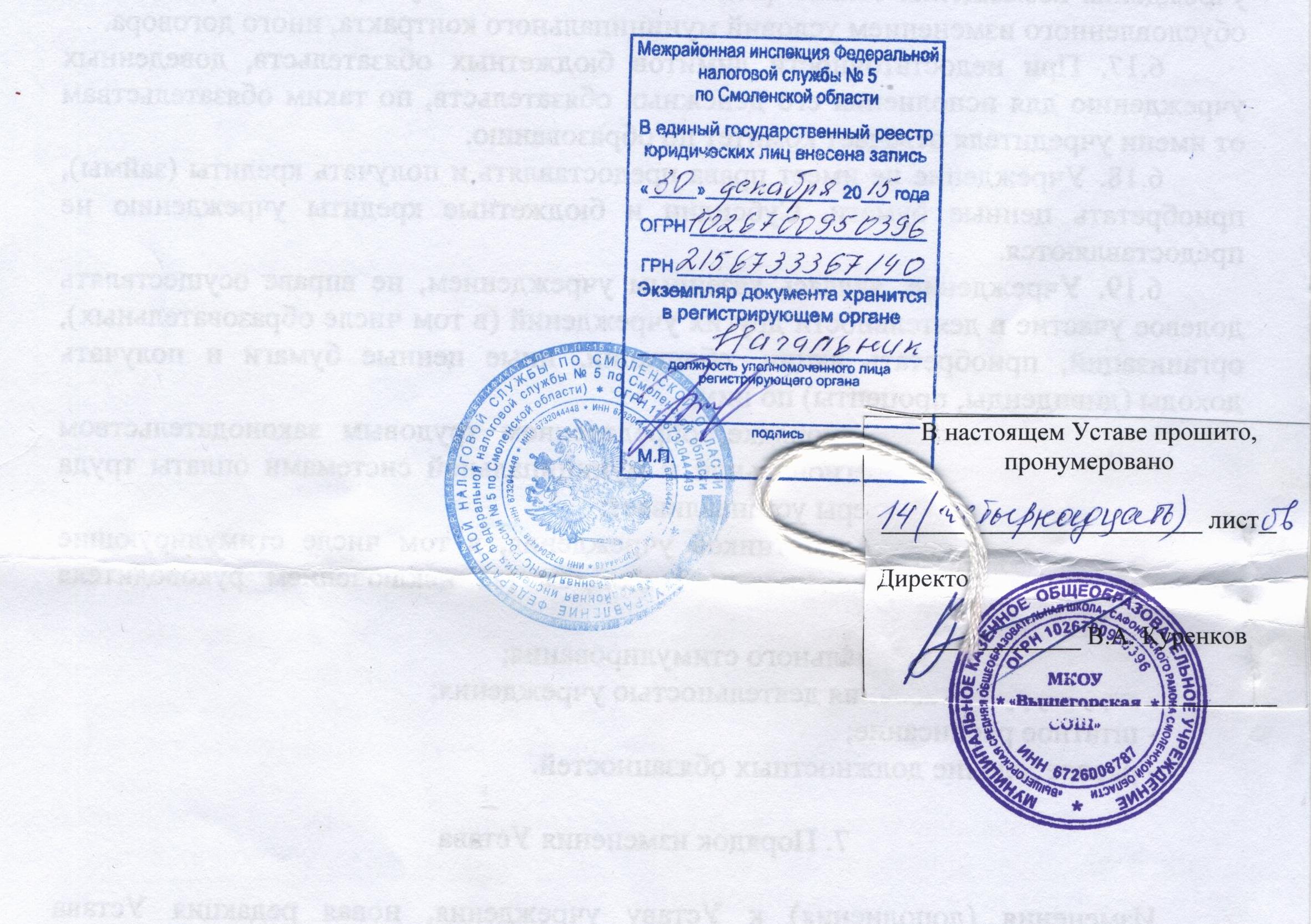 